Centering a TableBy default, Word automatically left-justifies a table in your document. If you want to quickly center the table between the page margins, follow these steps:Right-click on the table. Word displays a Context menu.Choose Table Properties from the Context menu. Word displays the Table Properties dialog box.Make sure the Table tab is selected. (See Figure 1.) 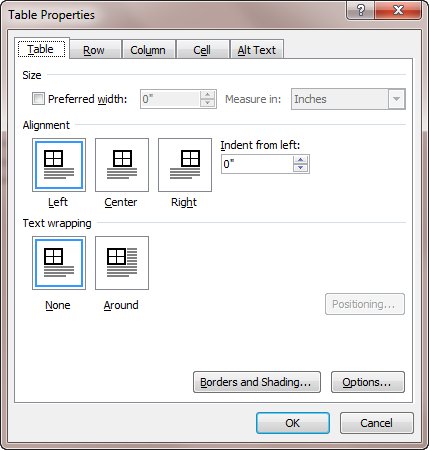 Figure 1. The Table tab of the Table Properties dialog box.Click on Center.Click on Close.